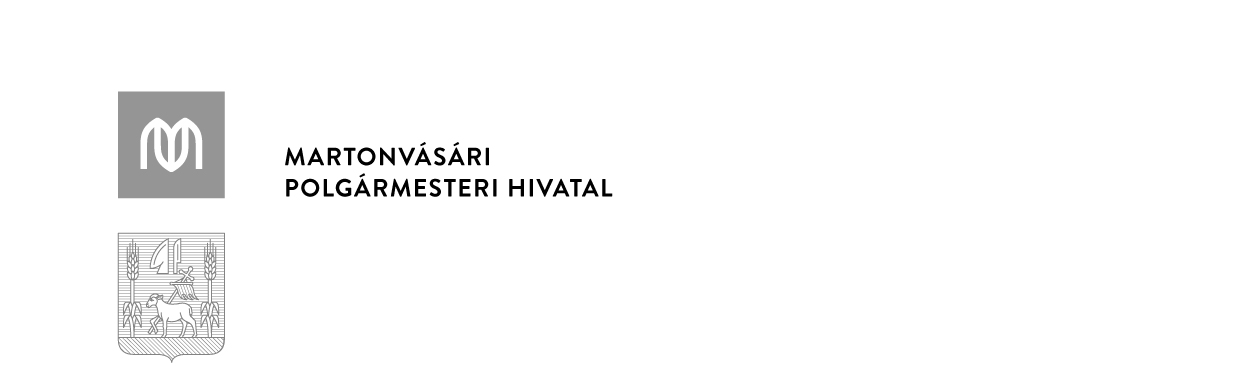 ÉPÍTMÉNYADÓ BEVALLÁSA helyi adókról szóló 1990. évi C. törvény, valamint Martonvásár Város Önkormányzata Képviselő Testületének a helyi adókról szóló 26/2015. (XI.25.) önkormányzati rendelete alapjánBevallás típusaÉpítményadó bevallás:                                           Építményadó bevallás önellenőrzése:   Kérjük a megfelelőt aláhúzni:Megállapodás alapján benyújtott                        Nem megállapodás alapján benyújtott                                                                                        Építményadó bevallás az építményadó		 évi megállapításához.Bevallás benyújtásának oka (kérjük a megfelelőt aláhúzni)Adókötelezettség keletkezése        Változás bejelentése      Adókötelezettség megszűnése      1. Az építmény adataiIrányítószám:	Település:	Helyrajzi szám:	Utca megnevezése:	Házszám:	2. Adótárgy használati módjaAz adótárgy alapfunkciója:Lakás (egylakásos)	m2Lakás (többlakásos)	m2Üdülő	m2Kereskedelmi egység	m2Szállásépület	m2Egyéb épület	m2Az adótárgy részletesebb funkciója:Családi ház:	m2Sorház:	m2Kastély:	m2Egyéb egylakásos ház	m2Társasházi lakás	m2Egyéb többlakásos épület	m2Üdülő ház	m2Nyaraló	m2Egyéb nyaralási célú épület	m2Üzlet, bolt, áruház, üzletlánc	m2Borozó, söröző, étterem, cukrászda	m2Iroda, műterem	m2Rendelő, kórház, gyógyszertár	m2Szanatórium	m2Szálloda	m2Panzió	m2Fogató	m2Szálló	m2Vendégház	m2Egyéb szálláshely	m2Üzem, csarnok, gyár	m2Műhely, szerviz	m2Garázs, gépjárműtároló	m2Raktár	m2Üvegház	m2Pince	m2Présház	m2Egyéb nem lakás célú épüket	m2Gazdasági épület	m2Az adótárgy hasznosítási célja:Általános jellegű	m2Kereskedelmi jellegű	m2Termelési célú	m2Raktározási célú	m23. Az adóalanyra vonatkozó adatokNév:	Tulajdoni hányad:	Születési név:	Anyja neve:	Születési hely:	Születési idő:	Lakcíme:	(irányítószám)	(település)	(közterület megnevezése)	(közterület fajtája, pl: utca, út, tér, stb.)	(házszám)	(emelet)	(ajtó)Levelezési címe: 	(irányítószám)	(település)	(közterület megnevezése)	(közterület fajtája, pl: utca, út, tér, stb.)	(házszám)	(emelet)	(ajtó)Adószáma (jogi személy esetén):	Cégbejegyzés száma:		Adóazonosító jele (magánszemély esetén):	Bankszámla száma:	 Munkahelye neve és címe:	Telefonszáma:	E-mail címe:	4. Kérjük aláhúzni a megfelelőtAz adózó: Magánszemély – Állami vállalat – Jogi személyiséggel rendelkező társaság – Jogi személyiséggel nem rendelkező társaság – Egyéni vállalkozó – Egyéb5. Az adókötelezettség keletkezéseAz adókötelezettséget érintő változás dátuma: 	Az adókötelezettség keletkezése:	év január 1.A 3.  pontban megnevezett tulajdonos (adóalany) mellett az ingatlan-nyilvántartásba bejegyzett további tulajdonostárasak (adóalanyok): 6. Mentességre vonatkozó adatokAmennyiben az épület magánszemély tulajdonában áll és az épületen belül vállalkozási és nem vállalkozási célú épületrész is található:A vállalkozási célú épületrész nagysága:	 m2A nem vállalkozási célú épületrész nagysága:	m2   ** Mentes az építményadó alól a magánszemély tulajdonában lévő részben üzleti célt szolgáló építmény      vonatkozásában, annak kizárólag nem üzleti célt szolgáló helyiségei után a 70 m2 feletti rész.7. Az építményadó köteles épületrész adataiTeljes alapterület:	m2Vállalkozási célú épületrész:	m2Lakócélú épületrész:	m2Hasznos alapterület fogalma:A teljes alapterületnek olyan része, ahol a belmagasság legalább 1,90 m. A teljes alapterületbe a lakáshoz, üdülőhöz tartozó kiegészítő helyiségek, melléképületek, melléképületrészek kivételével valamennyi helyiség összegzett alapterülete, valamint a többszintes lakrészek belső lépcsőjének egy szinten számított vízszintes vetülete is beletartozik. Az építményhez tartozó fedett és három oldalról zárt külső tartózkodók (lodzsa, fedett és oldalt zárt erkélyek), és a fedett terasz, tornác alapterületének 50%-a tartozik a teljes alapterületbe. A lakások esetében a pinceszinten (a csatlakozó terepszint alatt) kialakított helyiségek alapterületének 70%-át kell a teljes alapterületbe számítani.Felelősségem tudatában kijelentem, hogy a bevallásban közölt adatok a valóságnak megfelelnek.  Martonvásár,	MEGÁLLAPODÁSAmennyiben Ön nem kizárólagos tulajdonos, (a teleknek ill. az építménynek több tulajdonosa, adóalanya van), azonban a társtulajdonos(ok)tól átvállalja az adófizetést, abban az esetben az adóbevalláshoz MEGÁLLAPODÁST kell csatolni.Alulírott tulajdonostársak kérjük, hogy az építményadó ne tulajdoni hányadaink arányában külön-külön, hanem egy néven, együttes összegben 	nevén kerüljön megállapításra.Kelt: ……………………………, ………..év …………………….hó ……..nap*A megállapodást valamennyi érintett tulajdonosnak alá kell írni.NévLakcímJogcím (pl. Tulajdonos, vagyoni értékű jog jogosultja (pl. haszonélvező))Tulajdoni hányadTulajdonszerzés dátumaMentesség fajtájaSzükséglakásKizárólag az önálló orvosi tevékenységről szóló törvény szerinti háziorvos által nyújtott egészségügyi ellátás céljára szolgáló helyiségIngatlan-nyilvántartási állapot szerint állattartásra vagy növénytermesztésre szolgáló építmény vagy az állattartáshoz, növénytermesztéshez kapcsolódó tároló építmény, melyet erre a célra is használnakA Helyi Építési Szabályzat szerint lakóterületként, településközponti vegyes területként, kertes mezőgazdasági területként megjelölt területen elhelyezkedő, magánszemély tulajdonában álló építmény, feltéve hogy nem üzleti célt szolgál.A HÉSZ-ben Kereskedelmi-szolgáltató (Gksz) területként megjelölt területen elhelyezkedő, magánszemély tulajdonában lévő, az ingatlan-nyilvántartásban a Htv. 52. § 8. pontja szerinti építmény, amennyiben az építmény legalább 1 éve életvitelszerű lakóhelyként szolgál, kivéve ha részben vagy egészben üzleti célt szolgál.